Kedves Diákok!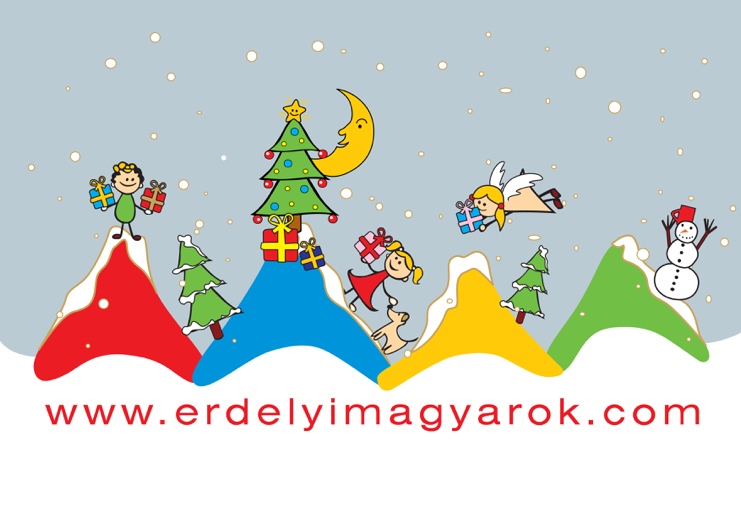 Az Erdélyi Magyarokért Közhasznú Alapítvány (EMKA) negyedik alkalommal szervezi nagyszabású szeretetakcióját, az erdélyi szórványmagyarság támogatására. Az „Angyalok a Mezőségen” önkéntesei személyesen viszik ki karácsonyra készülődő idős embereknek, nehéz sorsú gyerekeknek, családoknak és gyerekotthonoknak a karácsonyi ajándékokat.Az Erdély közepén található Mezőség köztudottan a hagyományos magyar népi kultúra bölcsője, gondoljunk csak a mezőségi táncokra, népzenére. Városoktól távol fekvő táj, a fő útvonalak mindig elkerülték. Kevés a munkalehetőség, a kisebbségbe szorult, szórványban élő magyarság jelentős része nagy szegénységben él. Kevés pénz jut a téli tüzelőre, az élelemre és az iskoláztatásra is. Rájuk gondolunk most, mert ez a vidék szinte mindig kimarad a nagy segélyakciókból.  Ha teheted, járulj hozzá tevőlegesen egy-egy szórványban élő idős ember, gyerek boldogabb karácsonyához.Legyél Te is Angyal a Mezőségen!Az akció sikeréhez az alábbi adományokkal tudsz hozzájárulni:tartós élelmiszerek (cukor, olaj, liszt, rizs, száraz tészta, konzervek, tea, kávé, kakaó, konzervek...)édességek (csokoládé, cukorka, kekszek, szaloncukor...)játékok (készségfejlesztő, társasjáték, plüssök, babák, lego…)tisztítószerek és tisztálkodási szerek (mosószer, mosogatószer, szappan, tusfürdő, sampon, fogkrém…)A beérkező adományokból az alapítvány önkéntesei készítenek személyre szóló ajándékcsomagokat és élelmiszercsomagokat. Ha kedvet érzel hozzá, egy karácsonyi lappal, vagy képeslapra írt üzenettel tedd személyesebbé ajándékod! Ezek a lapok a csomagokba fognak kerülni, így van lehetőség akár új barátokat, levelezőtársakat is szerezni.Az akcióról és az alapítvány tevékenységéről bővebben a www.erdelyimagyarok.com oldalon tájékozódhatsz, vagy keress bennünket elérhetőségeinken!Email: alapitvany@erdelyimagyarok.comTelefon: +36 30 7555 877